Black Visual Sound PracticesPUNK PLAYLISTSex Pistols, God Save The Queen (1975)Elvis Costello & The Attractions, (What’s So Funny ‘Bout) Peace, Love And Understanding (1979)The Ruts, Babylons Burning (1979)The Ruts, Give Youth A Chance (1979)Junior Murvin, Police & Thieves (1977)The Clash, Police & Thieves (1977) The Clash, White Riot (1977)The Clash, London Calling (1979)Joe Strummer, Redemption Song Bob Marley, Redemption Song (1976)Bob Marley, Punky Reggae Party (1977)Linton Kwesi Johnson, It Dread Inna Inglan (1985)Smiley Culture, Police Officer (1984)Musical Youth, Pass The Dutchie (1982)Aswad, Warrior Change (1980)Scan the QR Code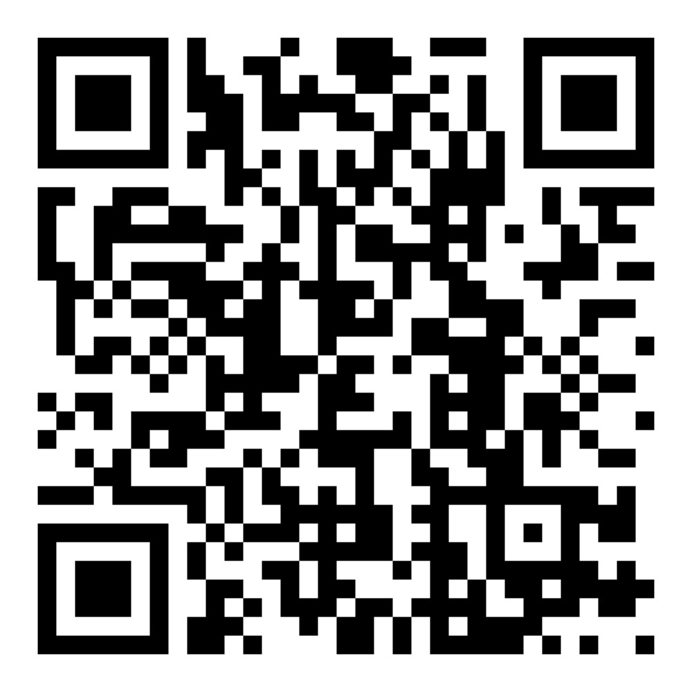 